Durant Main Street – Board of Directors 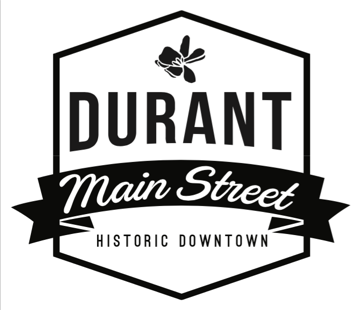 Board Meeting Agenda Vision Statement: Durant Main Street is the anchor of our community. Rich in culture and arts, locals and visitors alike are drawn for unique shopping, dining, and entertainment. Durant Main Street is a place where locally owned businesses thrive, history is preserved, and our friends and neighbors gather together to live their best life, locally.Meeting Date: February 21, 2023Meeting Time: 5:30  pmMeeting Location: Durant Mercantile 124 N 2nd Ave DurantCall to Order  Roll Call (2min)Consent Items (3mins)Feb 21, 2023 AgendaTreasurer’s Report Jan 22, 2023 Meeting MinutesAnnouncements / Items for DiscussionOld BusinessPulled Pork Fest and Car Show (5mins)-Need help calculating payout to car club and setting meetings for next yearMemorandums of Understanding2022-2023 Committee Action PlansCommittees and Committee Chairs-all member emails needed as well as meeting datesPolicy & Procedures Manual (2mins)-table for time beingBylaw Changes-Linda has broken down and we will send out for member inputItems for ConsiderationNew BusinessFarmer’s Market Application Old BusinessDates to Remember	April 22, Lip Sync BattleAdjournment 